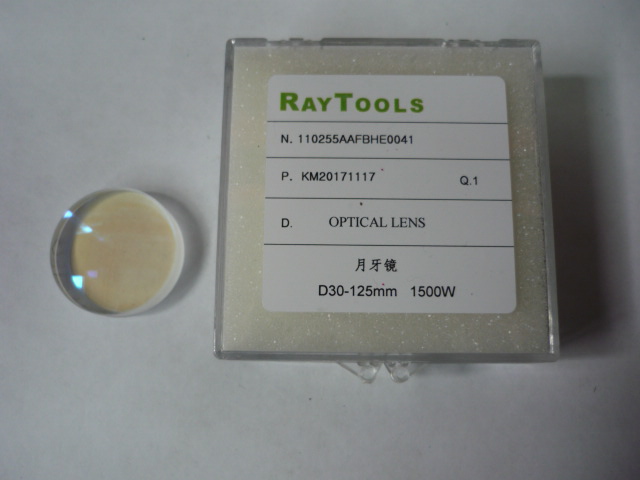 Артикул из 1СНазваниеМощностьF0063597Линза фокусная нижняя для RAYTOOLS BT240 арт. 110255AAFBHE0041 до 1000ВТ